แบบติดตามผลการปฏิบัติงานและการใช้จ่ายงบประมาณ ประจำปีงบประมาณ พ.ศ. 2563แผนงานบูรณาการจัดการมลพิษและสิ่งแวดล้อมหน่วยงาน......................................................................................................................................................................................................................................................โครงการ.............................................................................................................................................................. งบประมาณ ..........................................................บาทแผนการดำเนินงานรอบการรายงานผล ไตรมาสที่ 1 (ตุลาคม-ธันวาคม 2562)		 ไตรมาสที่ 2 (มกราคม-มีนาคม 2563) ไตรมาสที่ 3 (เมษายน-มิถุนายน 2563)		 ไตรมาสที่ 4 (กรกฎาคม-กันยายน 2563)-2-แผน-ผลการปฏิบัติงานและการใช้จ่ายงบประมาณและค่าเป้าหมายโครงการ/กิจกรรมหมายเหตุ : แผน-ผลการใช้จ่ายงบประมาณ เป็นไปตามงบประมาณประจำปี พ.ศ. 2562 ไปพลางก่อนผลการดำเนินงาน............................................................................................................................................................................................................................................................................................................................................................................................................................................................................................................................................................................................................................................................................................................................................................................................................................................................................................................................................................................................................................................................ภาพประกอบ......................................................................................................................................................................................................................................................................................................................................................................................................................................................................................................................................................................................................................................................................................................................................................................................................................................................................................................................................................................................................................................................................................................................................................................................................................................-3-ผลสัมฤทธิ์โครงการที่นำส่งต่อเป้าหมายแผนงานบูรณาการ (รอบ 6 เดือน และ 12 เดือน).....................................................................................................................................................................................................................................................................................................................................................................................................................................................................................................................................................................................................................................................................................................................................................................................................................................................................................................................................................................................................................................................................................................................................................................................ปัญหา-อุปสรรคการดำเนินงานและการเบิกจ่ายงบประมาณ............................................................................................................................................................................................................................................................................................................................................................................................................................................................................................................................................................................................................................................................................ผู้รายงาน......................................................................ตำแหน่ง....................................................โทรศัพท์....................................................................	โทรสาร.......................................................		EmailAddress:................................................................................................................................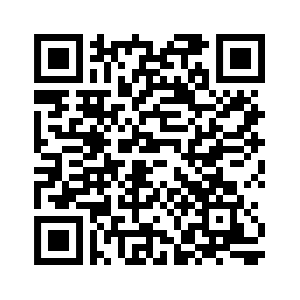 กิจกรรม/งานสำคัญเป้าหมาย ตัวชี้วัดโครงการ (ทั้งปี)เป้าหมายการดำเนินงานเป้าหมายการดำเนินงานเป้าหมายการดำเนินงานเป้าหมายการดำเนินงานเป้าหมายการดำเนินงานเป้าหมายการดำเนินงานเป้าหมายการดำเนินงานเป้าหมายการดำเนินงานเป้าหมายการดำเนินงานเป้าหมายการดำเนินงานเป้าหมายการดำเนินงานเป้าหมายการดำเนินงานร้อยละการดำเนินงานความสอดคล้องกับตัวชี้วัดเป้าหมายและตัวชี้วัดแนวทางของแผนงานบูรณาการกิจกรรม/งานสำคัญเป้าหมาย ตัวชี้วัดโครงการ (ทั้งปี)ไตรมาสที่ 1ไตรมาสที่ 1ไตรมาสที่ 1ไตรมาสที่ 2ไตรมาสที่ 2ไตรมาสที่ 2ไตรมาสที่ 3ไตรมาสที่ 3ไตรมาสที่ 3ไตรมาสที่ 4ไตรมาสที่ 4ไตรมาสที่ 4ร้อยละการดำเนินงานความสอดคล้องกับตัวชี้วัดเป้าหมายและตัวชี้วัดแนวทางของแผนงานบูรณาการกิจกรรม/งานสำคัญเป้าหมาย ตัวชี้วัดโครงการ (ทั้งปี)ต.ค.พ.ย.ธ.ค.ม.ค.ก.พ.มี.ค.เม.ย.พ.ค.มิ.ย.ก.ค.ส.ค.ก.ย.ร้อยละการดำเนินงานความสอดคล้องกับตัวชี้วัดเป้าหมายและตัวชี้วัดแนวทางของแผนงานบูรณาการกิจกรรมที่ 1 : ……………………………………………………………………………………………………………………(2) …………………………………………………………	กิจกรรมที่ 2 : ……………………………………………………………………………………………………………………(2) …………………………………………………………แผน-ผลการปฏิบัติงานและการใช้จ่ายงบประมาณแผน-ผลการปฏิบัติงานและการใช้จ่ายงบประมาณไตรมาส 1ไตรมาส 2ไตรมาส 3ไตรมาส 4การปฏิบัติงานสะสม (ร้อยละ)แผนการปฏิบัติงานสะสม (ร้อยละ)ผลการเบิกจ่ายงบประมาณสะสม (ล้านบาท)แผนการเบิกจ่ายงบประมาณสะสม (ล้านบาท)ผลร้อยละการเบิกจ่ายงบประมาณสะสมแผนผลมติคณะรัฐมนตรีสะสม (ร้อยละ)มติคณะรัฐมนตรีสะสม (ร้อยละ)235477100ค่าเป้าหมายโครงการ/กิจกรรม(ตาม สงป.301)ค่าเป้าหมายโครงการ/กิจกรรม(ตาม สงป.301)ค่าเป้าหมายโครงการ/กิจกรรม(ตาม สงป.301)ไตรมาส 1ไตรมาส 2ไตรมาส 3ไตรมาส 4ค่าเป้าหมายหน่วยนับ1. ................................................แผนสะสม.....................................................ผลสะสม2. ................................................แผนสะสม.....................................................ผลสะสม